	Женева, 22 ноября 2021 годаУважаемая госпожа,
уважаемый господин,1	По просьбе Председателя 2-й Исследовательской комиссии ИК2 МСЭ-Т (Эксплуатационные аспекты предоставления услуг и управление электросвязью), имею честь сообщить вам, что указанная Исследовательская комиссия на своем собрании, которое состоялось 8–19 ноября 2021 года, приняла решение аннулировать Рекомендацию МСЭ-Т Е.1110 в соответствии с положениями п. 9.8.2 раздела 9 Резолюции 1 (Пересм. Хаммамет, 2016 г.) ВАСЭ. В собрании приняли участие 33 Государства-Члена и 22 Члена Сектора, и возражений против достигнутой договоренности не было.2	В Приложении 1 приводится информация о данной договоренности, включая краткое объяснение причин аннулирования.3	Учитывая положения раздела 9 Резолюции 1, буду благодарен вам за информацию о том, одобряет или не одобряет ваша администрация/организация аннулирование этой Рекомендации, направленную в мой адрес до 24 час. 00 мин. UTC 22 февраля 2022 года.Если какие-либо Государства-Члены или Члены Сектора сочтут, что давать согласие на аннулирование этой Рекомендации не следует, им необходимо сообщить о причинах такого неодобрения, и данный вопрос будет вновь передан в указанную Исследовательскую комиссию.4	После указанного выше предельного срока – 22 февраля 2022 года – Директор БСЭ в циркуляре уведомит о результатах проведенной консультации. Эта информация будет также опубликована в Оперативном бюллетене МСЭ.С уважением,Чхе Суб Ли
Директор Бюро
стандартизации электросвязи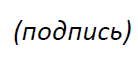 Приложение: 1Приложение 1Рекомендация, предложенная для аннулирования: Рекомендация МСЭ-T Е.1110 "Распределение и присвоение странового кода МСЭ-Т E.164 888"Дата утверждения: январь 2013 годаРезюмеВ Рекомендации МСЭ-Т Е.1110 представлено распределение и присвоение странового кода МСЭ-Т E.164 888 УКГВ. Краткое объяснение причин аннулированияВ Рекомендации МСЭ-T E.1110 страновой код 888 присваивается Управлению ООН по гуманитарным вопросам (УКГВ). В соответствии с Оперативным бюллетенем 1232 (15 ноября 2021 г.) данный ресурс был возвращен УКГВ. Таким образом, Рекомендация МСЭ-Т E.1110 устарела и может быть аннулирована._______________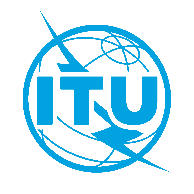 Международный союз электросвязиБюро стандартизации электросвязиОсн.:Циркуляр 362 БСЭ
SG2/RCКому:–	Администрациям Государств – Членов СоюзаКопии:–	Членам Сектора МСЭ-Т–	Ассоциированным членам, участвующим в работе 2-й Исследовательской комиссии МСЭ-Т–	Академическим организациям − Членам МСЭ–	Председателю и заместителям Председателя 2-й Исследовательской комиссии МСЭ-Т–	Директору Бюро развития электросвязи–	Директору Бюро радиосвязиТел.:+41 22 730 5855Кому:–	Администрациям Государств – Членов СоюзаКопии:–	Членам Сектора МСЭ-Т–	Ассоциированным членам, участвующим в работе 2-й Исследовательской комиссии МСЭ-Т–	Академическим организациям − Членам МСЭ–	Председателю и заместителям Председателя 2-й Исследовательской комиссии МСЭ-Т–	Директору Бюро развития электросвязи–	Директору Бюро радиосвязиФакс:+41 22 730 5853Кому:–	Администрациям Государств – Членов СоюзаКопии:–	Членам Сектора МСЭ-Т–	Ассоциированным членам, участвующим в работе 2-й Исследовательской комиссии МСЭ-Т–	Академическим организациям − Членам МСЭ–	Председателю и заместителям Председателя 2-й Исследовательской комиссии МСЭ-Т–	Директору Бюро развития электросвязи–	Директору Бюро радиосвязиЭл. почта:tsbsg2@itu.intКому:–	Администрациям Государств – Членов СоюзаКопии:–	Членам Сектора МСЭ-Т–	Ассоциированным членам, участвующим в работе 2-й Исследовательской комиссии МСЭ-Т–	Академическим организациям − Членам МСЭ–	Председателю и заместителям Председателя 2-й Исследовательской комиссии МСЭ-Т–	Директору Бюро развития электросвязи–	Директору Бюро радиосвязиПредмет:Предлагаемое аннулирование Рекомендации МСЭ-Т E.1110, согласованное на собрании ИК2 МСЭ-Т 8–19 ноября 2021 годаПредлагаемое аннулирование Рекомендации МСЭ-Т E.1110, согласованное на собрании ИК2 МСЭ-Т 8–19 ноября 2021 годаПредлагаемое аннулирование Рекомендации МСЭ-Т E.1110, согласованное на собрании ИК2 МСЭ-Т 8–19 ноября 2021 года